Email 4a: General Thank You #1From: 
Audience: All company employees
Call to Action: See your impact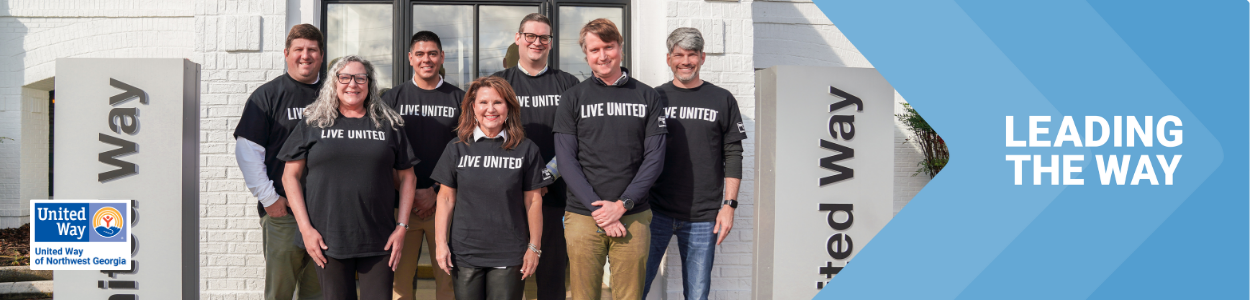 Subject Line: Thank you for Leading the Way in Whitfield and Murray countiesPreheader Text: [intentionally left blank]Email Body: Dear [Name],Join me in celebrating the success of [Company Name’s] efforts to Lead the Way by changing lives in our community.I’m thrilled to report: [customize] [Company Name] employees gave $ [dollars pledged] to United Way of Northwest Georgia[participation rate%] of [Company Name] Employees gave to United Way of Northwest Georgia[number of donors] of [Company Name] employees gave to United Way of Northwest Georgia[Company Name] employees contributed more than [number of volunteer hours] volunteer hours during the campaign.Together, our collective impact is creating a better future for youth, families and communities in Whitfield and Murray counties. Thank you for Leading the Way!
BUTTON TEXT: SEE YOUR IMPACT [Hyperlink][Closing],
Your United Way CEO/CPO, Board or Campaign Chair’s first and last name